PROYECTO ACCESO AL EMPLEO A PERSONAS DESEMPLEADAS EN LA ADECUACIÓN Y ACONDICIONAMIENTO DE ESPACIOS Y EDIFICIOS PÚBLICOSN.º EXPEDIENTE 2019-02-61-0028Se encuentra en ejecución dicho proyecto que ha supuesto la contratación de 6 trabajadores desempleados durante 6 meses.  Proyecto subvencionado al amparo de la Orden de 14 de noviembre de 2016, modificada por Orden de 4 de agosto de 2017 del Presidente del Servicio Regional de Empleo y Formación, Programa de Empleo Público Local. La subvención concedida por el Servicio Regional de Empleo y Formación por un total de 115.402,32 Euros se destina a sufragar los costes laborales de las personas contratadas. Contratación está financiada por el Ministerio de Trabajo, Migraciones y Seguridad Social.La finalidad del proyecto es desarrollar acciones que contribuyan a fomentar la mejora del ambiente y la habitabilidad de los espacios urbanos, mejorando la imagen de los Colegios Públicos de Educación Infantil y Primaria de Cartagena, la conservación de las infraestructuras municipales y el mantenimiento de los espacios deportivos municipales. Fecha Inicio: 1/11/2019              Fecha Fin: 30/04/2020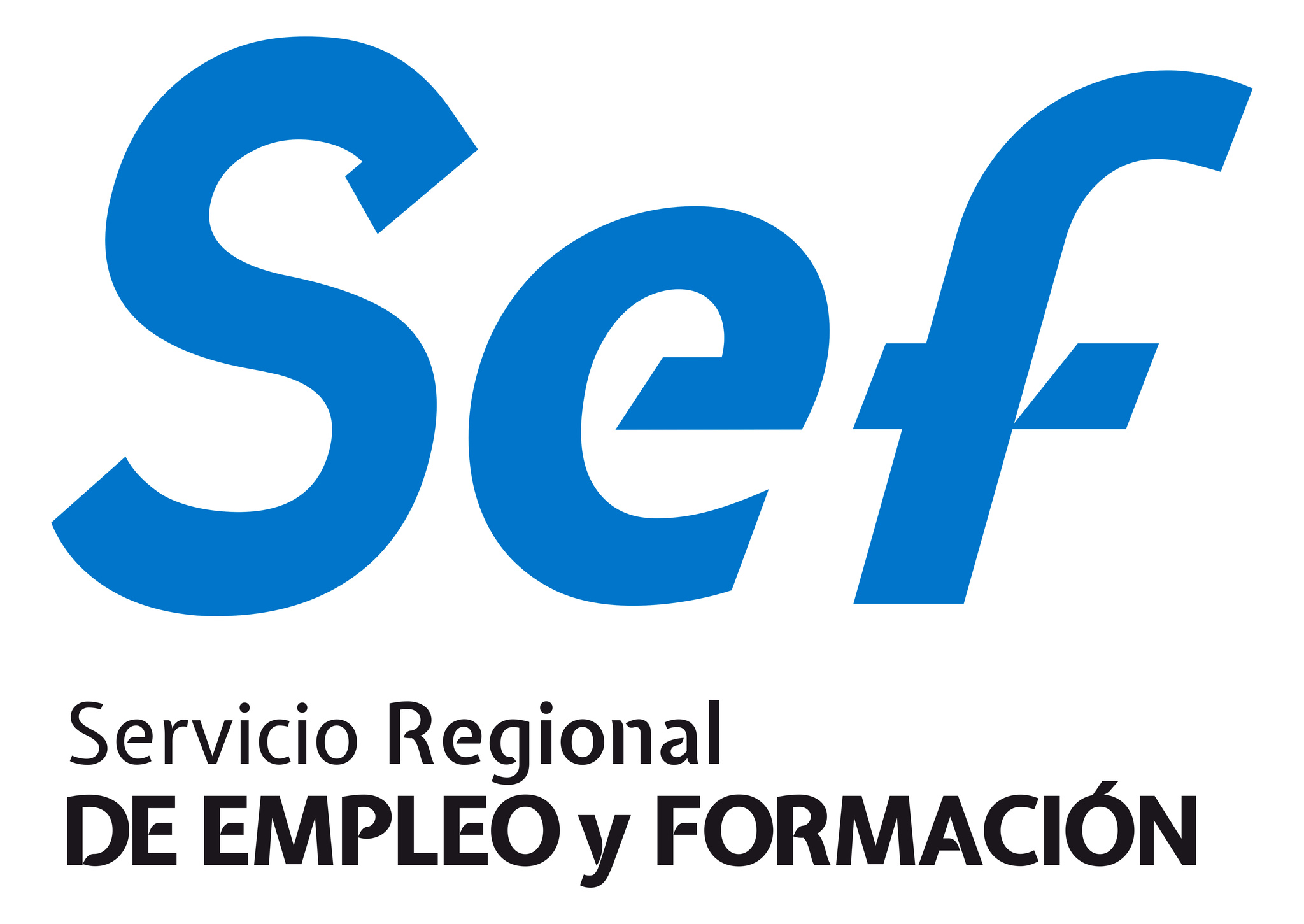 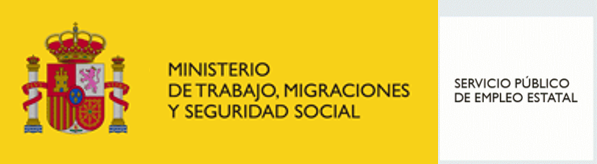 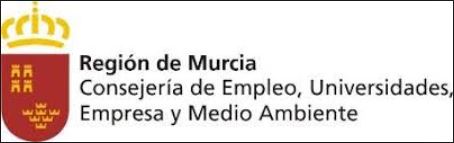 